Автоцентр«Атлантик Моторс»Примет на работу выпускников техникума и студентов для прохождения ППпо профессиям: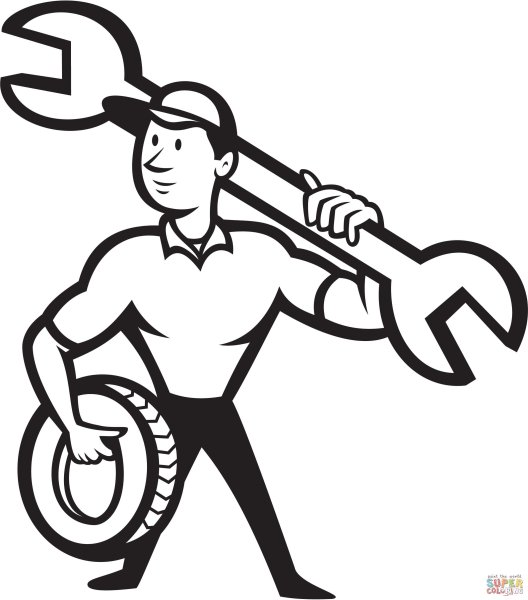 - Автомеханик- Мастер по ремонту и обслуживанию автомобилейпо специальности:- ТО и ремонт автомобилейОсновной вид деятельности:Авторемонт и техобслуживание (СТО)Адрес: проспект им. газеты Красноярский Рабочий, 160аОстановка: ЦиркК/т: 8.983.508.17.96 - Андрей